Sample Course Outline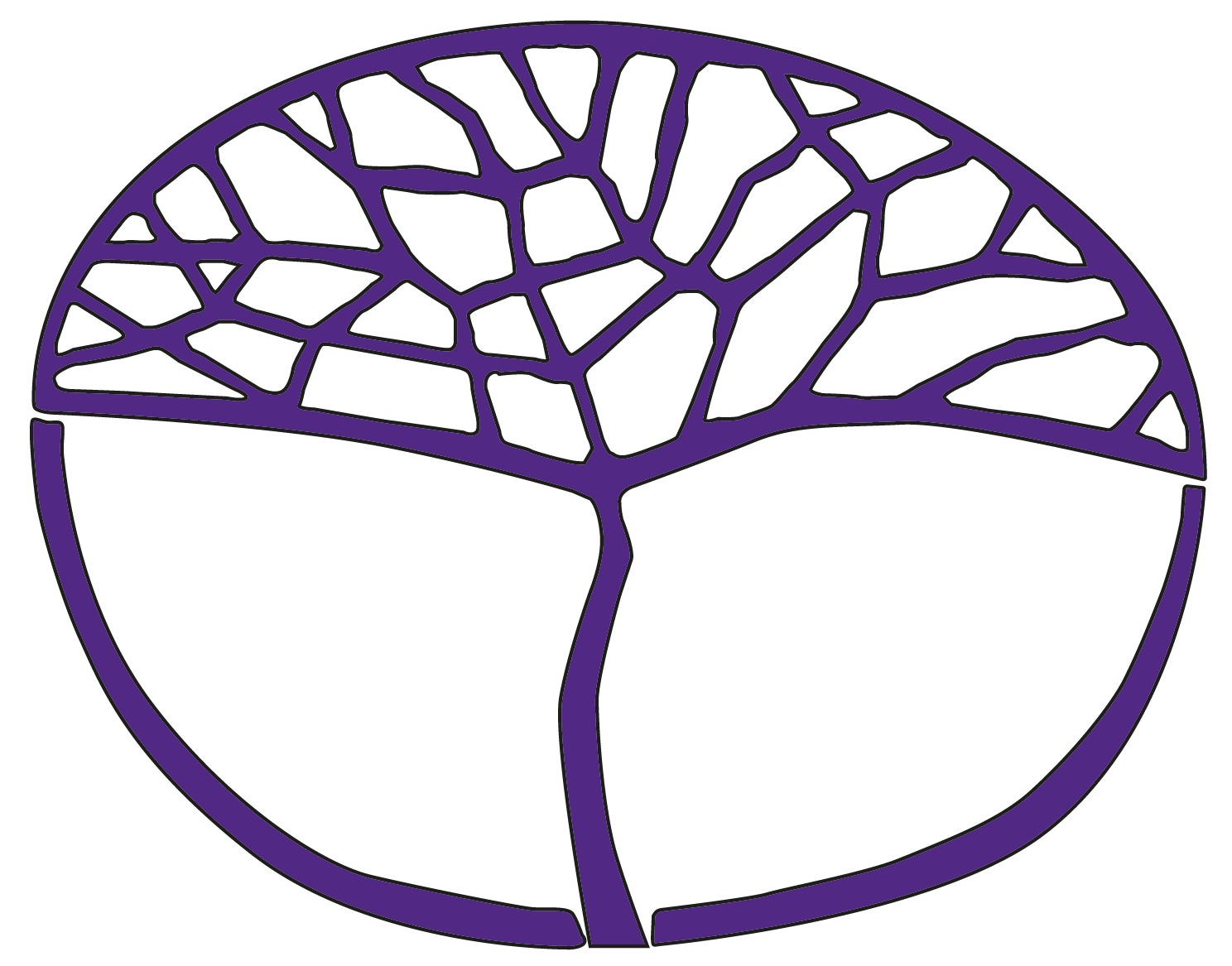 Career and EnterpriseGeneral Year 11Acknowledgement of CountryKaya. The School Curriculum and Standards Authority (the Authority) acknowledges that our offices are on Whadjuk Noongar boodjar and that we deliver our services on the country of many traditional custodians and language groups throughout Western Australia. The Authority acknowledges the traditional custodians throughout Western Australia and their continuing connection to land, waters and community. We offer our respect to Elders past and present.Copyright© School Curriculum and Standards Authority, 2018This document – apart from any third party copyright material contained in it – may be freely copied, or communicated on an intranet, for non-commercial purposes in educational institutions, provided that the School Curriculum and Standards Authority is acknowledged as the copyright owner, and that the Authority’s moral rights are not infringed.Copying or communication for any other purpose can be done only within the terms of the Copyright Act 1968 or with prior written permission of the School Curriculum and Standards Authority. Copying or communication of any third party copyright material can be done only within the terms of the Copyright Act 1968 or with permission of the copyright owners.Any content in this document that has been derived from the Australian Curriculum may be used under the terms of the Creative Commons Attribution 4.0 International license.DisclaimerAny resources such as texts, websites and so on that may be referred to in this document are provided as examples of resources that teachers can use to support their learning programs. Their inclusion does not imply that they are mandatory or that they are the only resources relevant to the course.Sample course outlineCareer and Enterprise – General Year 11Semester 1 – Unit 1Semester 2 – Unit 2WeekKey teaching points1–3Introduction to the unit; distribution of syllabus, course outline and assessment outlineLearning to learnthe potential ongoing labour market disadvantage of leaving school without qualificationsthe role of ongoing education and training in gaining and keeping workbenefits of accessing ongoing education and trainingthe concept of personal development opportunitiesthe concept of professional development opportunitiesthe need to choose personal and professional development opportunities that align to own skills, attributes, values and intereststhe impact of challenging and unexpected events on the school-to-work transition strategies to deal with unexpected circumstances in own careerthe value of a personal mentor to assist in ongoing learning and developmentstrategies to find and access appropriate information sourceschanges to personal networks that occur after leaving schooldecision-making steps:identify the probleminvestigate alternativesmake a decisionevaluate the solutionmodels for decision making, including:SWOT (strengths, weaknesses, opportunities, threats)PMI (plus, minus, interesting)Task 1: Response4–5Gaining and keeping workthe concept that personal and social networks can assist in gaining and keeping workidentify own skills, attributes, interests and knowledgeuse self-reflection to make decisions of own suitability for a particular job, including consideration of:skills, attributes, interests and knowledgepersonal valueslikes and dislikesstrengths and weaknessesTask 2: Investigation6–7The nature of workwork patterns, including:part-timefull-time fly-in/fly-out (FIFO)volunteerthe advantages and disadvantages of different work patternsthe concept of globalisationfeatures of different types of work environments, including:traditional work spacescontemporary work spaces (open-plan, hot desk, for example)virtual workplaces (working from home, for example)mobile work environmentsdangerous environmentschanging features of workplaces, including:the physical layout of individual work spacesoutsourcing of specialised skillsTask 3: Production/performance8–10Work skillshow to interact positively and effectively with others through:working as an individualestablishing an individual’s rolesmeeting deadlinesworking as a member of a teamcollaborationcommunicationnegotiationestablishing and using networkspersonal (family and friends)social (such as sporting/community organisations)professional (such as work experience)strategies to enable appropriate and effective communication in a specific work environment, including:using an appropriate mode of communicationtextphone callemailspokenspeaking clearly and directlyusing language appropriate to the situation and the specific job being assertivenegotiating responsivelyrecognising forms of diversity within a work setting, including:agegenderracereligionstrategies to manage workload, including:time managementprioritiesallocating resourcesidentify and solve problems, using a decision making model, as they arise in a work situationthe advantage for career development of having basic ICT skillsuse ICT to organise data used in a workplaceGaining and keeping workfactors affecting job satisfaction, including:job securitybenefits/compensation/payopportunities to use skills and abilitiesfeeling safe in the work environment11–12Career development and managementconsider the impact of an individual’s digital footprint on career development when using social media and/or workplace technology resourcesstrategies to enhance self-understanding, including:self-reflectionseeking feedback from otherstools, resources and organisations used to gain work, such as:an individual pathway plana career portfolioJobs and Skills WAJob JumpstartSeek.comIndeed career guideMyFutureLabour Market InsightsAustralian Jobsstrategies to manage an individual career, including:recognising achievementsidentifying goals in school, social and work settingspredicting consequences of decisionsinvestigate career choicescreate/review own individual pathway plancreate/review own resumeGaining and keeping workhow to embed your skills in your job applicationTask 4: Investigation13–14Gaining and keeping workmethods of responding to a job opportunity, including:online applicationswritten applicationsverbal applicationsthe need to connect and work with others in the workplaceCareer development and managementunderstanding the changing nature of life and work rolesthe value of risk-taking in career developmentthe value of positive thinking on career development the effects of the global marketplace on personal career development, including:wider access to local and international job opportunitiesincreased reliance on technologyTask 5: Individual pathway plan/career portfolio15–16Entrepreneurial behavioursthe concept of initiativebenefits of using initiative in the workplace, including:increased empowerment and recognitionincreased efficiencythe benefits of using initiative to create work opportunities the concept of innovationidentify examples of innovation in business, including establishing new businessesinnovation, starting own businesses and creating new productsthe concept of personal risk-taking in the workplace, such as, giving an opinion in a meetingthe value of taking appropriate personal risks in the workplace, such as, being recognised for contributions by superiorsWeekKey teaching points1–3Introduction to the unitLearning to learnthe concept of learning stylesfeatures of different learning stylesrecognise own preferred learning styleenhancing ability to learn using own learning styleuse personal values, likes and dislikes and strengths and weaknesses, to assist in making job choicesconsider the range of individual career options linked to own personal profilethe concept that learning experiences can increase career development opportunities and successTask 6: Investigation4–5The nature of workthe purpose and content of the National Employment Standardsstrategies employers use to provide satisfying workplaces, including:providing training and career progression for employeesproviding a safe and healthy environmentproviding employee benefits and incentivesWork skillsthe importance of work health and safety (WHS) in the workplaceemployers expectations of employees to work in a safe way, including completion of the WorkSafe SmartMove General moduleTask 7: Response6–7Entrepreneurial behavioursidentify and solve problems within the workplace, including:recognising and taking responsibility for predictable routine problemsrecognising when to notify otherscreate and innovate solutions to solve problems using strategies, such as:inventing new ideas by adapting existing ideas from other contextsrecognising the potential of a new idea proposed by someone else Career development and managementthe concept of work/life balance the concepts or career progression and career developmentexplore career progression within your preferred pathwaythe need for an individual’s personal profile to align with their career direction8–11Gaining and keeping workthe importance of self-promotion in gaining and keeping workappropriate self-promotion techniques, including:developing a personal statement/profilebuilding and maintaining a positive imagepromoting personal achievementscreating and maintaining a positive online image/digital footprintusing networks physical (social and professional)online (blogs and tweets)capabilities that are essential for an entry-level job, including:time management (for example, punctuality)interpersonal skills (such as positive attitude, empathy, tolerance,)personal attributes (such as honesty, reliability, loyalty, trustworthiness)types of job interviews, including:telephonepanelindividualgrouptechniques for addressing selection criteria and interview questions, such as:SAO (situation, action, outcome)STAR (situation, task, action, result)Task 8: Production/performance12Work skillsconsiderations when communicating in the workplace, including variations in:contenttonevocabularyaudience13–14Gaining and keeping workways of demonstrating responsibility for own personal learning, including:ensuring skills and knowledge are up to dateidentifying future knowledge requirements in order to stay competitiveengaging in formal and informal learning experiencesworkplace changes that have consequences for entry-level jobs, including:more team-based and collaborative work environmentsincreased need for social skills in a work environmentincreased need for technological competencereduced dependence on geographical location (for example, more mobile work environments, FIFO)features of employment contracts, including:positionemployment status probationary periodrelevant awardremuneration package hours of workCareer development and managementreview and update of own individual pathway plan and resumecreate/review own career portfolioTask 9: Individual pathway plan/career portfolio15–16The nature of workthe concept of globalisationthe impact of global trends on the workforce, including:socialculturaltechnologicalTask 10: Response